通过原产地名称保护及国际注册里斯本协定新文本外交会议2015年5月11日至21日，日内瓦接纳观察员秘书处编拟.	自通过经修订的《原产地名称和地理标志里斯本协定》外交会议筹备委员会会议批准邀请参加此次外交会议的名单(LI/R/PM/3和LI/R/PM/6)以来，总干事已收到下述非政府组织(NGO)希望以观察员身份参加外交会议的请求：土著人民文献、研究和信息中心(DOCIP)。.	有关上文第1段提及的非政府组织的目标、结构和成员情况的简要说明载于本文件附件。建议邀请第1段提及的该非政府组织作为“观察员”出席外交会议。.	请外交会议对上文第2段中的建议作出决定。[后接附件]土著人民文献、研究和信息中心(DOCIP)总部：DOCIP应1977年参加在联合国举行的首届关于土著问题的非政府组织国际会议的土著代表团请求于1978年创立，并将其总部设在瑞士日内瓦。目标：旨在两个方面为实现土著人民的自决权作出贡献：在国家和国际层面参与决策的权利；以及自治的权利。该组织在举行国际会议和谈判期间向土著人民提供文献、信息和技术/秘书支助服务，从而使土著人民具备有效参加上述会议和谈判的手段并可以进行相互协调。DOCIP努力确保全世界的土著人民和其他利益攸关者获取有关土著人民权利的相应国际程序的信息，并为土著人民提供与涉及其权利的对口主管机构进行有效对话所需的工具。在WIPO知识产权与遗传资源、传统知识和民间文学艺术政府间委员会会议的范畴内，DOCIP除其他各项服务外，还向土著社区和组织提供四种语言的笔译和口译服务。结构：DOCIP的主要管理机构包括由核心工作人员、合作伙伴和全世界大量自愿者网络提供支持的理事会和委员会。[附件和文件完]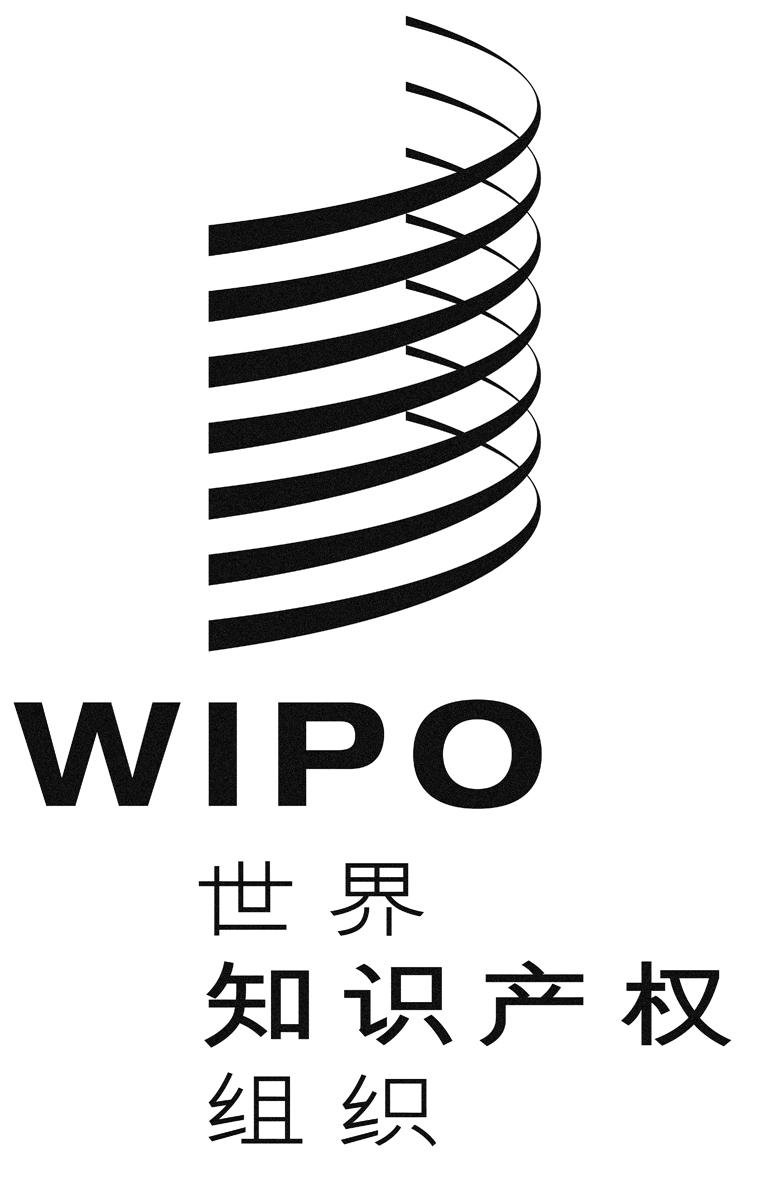 CLI/DC/8LI/DC/8LI/DC/8原 文：英文原 文：英文原 文：英文日 期：2015年5月11日  日 期：2015年5月11日  日 期：2015年5月11日  